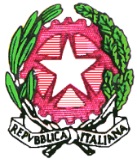 ISTITUTO COMPRENSIVO PIERACCINI – FIRENZE
Viale S. Lavagnini 35 – 50129 Firenze Tel. 055/489967 – 471484 -474884 – 4631637 
Fax 055/492967
C.F. 94188520483 – Codice Meccanografico FIIC84800T
fiic84800t@istruzione.it – fiic84800t@pec.istruzione.itMODULO DI AUTORIZZAZIONE DEL GENITORE PER LA PERMANENZA IN ORARIO EXTRACURRICOLAREAlla Dirigente dell’I.C.          PieracciniI sottoscritti ___________________________________________________________________________ in qualità di genitori dell'alunno/a _________________________________________________________ frequentante la scuola_______________ classe ______Sezione_________ Plesso___________________di codesto Istituto,  AUTORIZZANOil/la proprio/a figlio/a rimanere a scuola il/igiorno/i _______________dalle ore ________ alle ore _______in occasione dell'open day.Firenze __________________                                                Firma dei Genitori                                                                                                                                                                           ___________________________________________                                                                                             ___________________________________________